Выполнить проектировочный расчёт диаметра болта и толщины деталей. Болт поставлен в отверстие без зазора, соединение нагружено поперечной силой N.Принять толщины пластин t 1 = t 2. 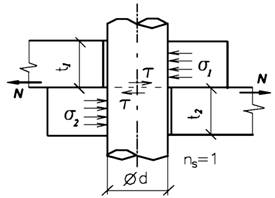 К расчёту болтового соединения Нагрузка N , материал болта и детали приведены в Вашем вариантеДиаметр болта без округления (до десятых мм)d= .......?Толщина пластин без округления (до сотых мм)t= .........?Диаметр болта и толщина пластин после округления по ряду Ra 20 согласно ГОСТ 6636-69 «Основные нормы взаимозаменяемости. dокр=.........? tокр=.........? Задача № 2.Рассчитать сварной угловой шов на прочность. Применена ручная дуговая электросварка, электрод Э42. Материал детали Ст3, [ σ ] = 310 МПа . Геометрические параметры шва и нагрузка F – приведена в Вашем варианте.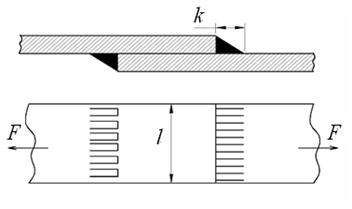 τср......... МПа ?Прочность(обеспечена,необеспечена?)N, кН Материал болта Материал пластин 20 Сталь 20 Ст3 сп5 F, кНk, ммl, мм6006180